„Szkoła Promująca Zdrowie”Plan działań Szkoły Podstawowej nr 1 w Rucianem-Nidzierok szkolny 2022/2023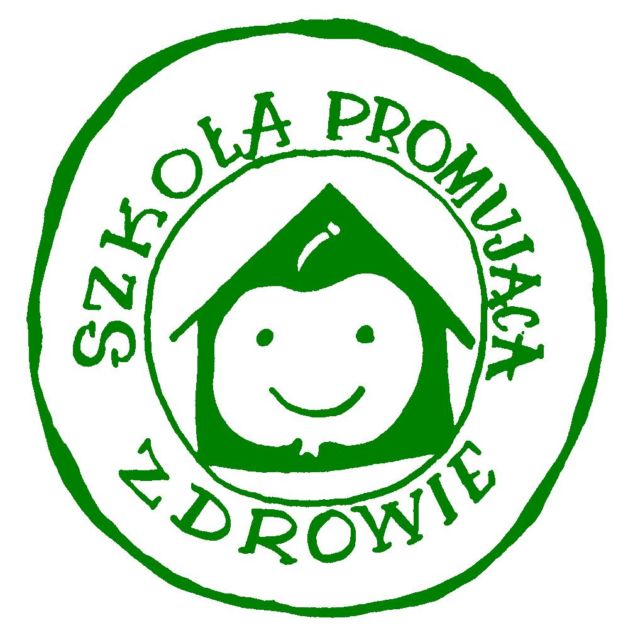 Planowanie: Arkusz ACZĘŚĆ WSTĘPNA PLANOWANIA w roku szkolnym 2022/2023Problem priorytetowy do rozwiązania -  Promocja zdrowia poprzez prawidłowe żywienie i aktywność fizyczną uczniów.Krótki opis problemu priorytetowego       W wyniku przeprowadzonych ankiet, prowadzonych obserwacji, rozmów z wychowawcami, nauczycielami, rodzicami oraz codziennej pracy z uczniami uwidocznił się problem częstego braku wiedzy dotyczącej zasad prawidłowego odżywiania się. Uczniowie dość często również nie potrafią wskazać witamin/składników odżywczych zawartych w różnych, wartościowych produktach.     Dodatkowo uwidocznił się problem z nadmiernym spędzaniem czasu przy komputerze. Większość naszych uczniów przyznała, że bardzo rzadko ogranicza sobie czas spędzany przy komputerze, smartfonie, tablecie czy na oglądaniu telewizji, co w rzeczywistości prowadzi do zmniejszonej aktywności fizycznej w wolnym czasie.Uzasadnienie wyboru priorytetu      Problem priorytetowy został wybrany przez zespół promocji zdrowia na podstawie wyników badań ankietowych, obserwacji, wywiadów. Następnie, zaakceptowany przez członków Rady Pedagogicznej.      Realizacja działań w ramach programu SzPZ ma za zadanie uświadomić naszym uczniom, jak ważne jest prawidłowe odżywianie się i aktywność fizyczna oraz jak olbrzymi wpływ ma to na ich zdrowie.        Chcemy aby potrafili prawidłowo dobierać produkty spożywcze, znali ich witaminy/składniki odżywcze, żeby rozumieli znaczenie terminu”racjonalne żywienie” i potrafili zastosować go na co dzień.      Jesteśmy przekonani, że szkoła promująca zdrowie, wartościowe odżywianie oraz aktywność fizyczną wpływa korzystnie także na samopoczucie, naukę i codzienną pracę. Kształtowanie prawidłowych zachowań, nawyków szczególnie u dzieci, wpłynie na wzrost świadomości i poprawę postępowania w przyszłości2. Główne przyczyny problemu:- niewłaściwe wzorce w otoczeniu/rodzinie dziecka jak i w wszechobecnych reklamach, mediach społecznościowych;- niski poziom wiedzy o witaminach i składnikach odżywczych zawartych w pokarmach/produktach i ich znaczącym wpływie na zdrowie i funkcjonowanie człowieka;  - niedokładne rozumienie pojęcia “racjonalnego żywienia”;- brak czasu na przygotowanie posiłku zgodnego z zasadami racjonalnego odżywiania się.3. Rozwiązania dla usunięcia przyczyn problemu- bieżące informowanie o działaniach podejmowanych w ramach Szkoły Promującej Zdrowie; - aktywizacja rodziców w proces realizacji działań prozdrowotnych wynikających z programu Szkoła Promująca Zdrowie;- dostarczanie wiedzy na temat właściwego odżywiania się i zachęcanie do podejmowania odpowiedzialnych wyborów dotyczących zdrowia i zdrowego żywienia;- szerzenie znaczenia i wpływu aktywności fizycznej na zdrowie człowieka;- kształtowanie poczucia odpowiedzialności za własne zdrowie.	Planowanie: Arkusz BPlan działań Szkoły Promującej Zdrowie w roku szkolnym 2022/2023Z przeprowadzonych badań ankietowych wśród uczniów, nauczycieli, pracowników niepedagogicznych i rodziców oraz po dokonaniu analizy dokumentacji szkolnej i obserwacji społeczności ustalono następujące problemy priorytetowe:1. Nieprawidłowe nawyki żywieniowe wśród uczniów.2. Trudności w rozwiązywaniu konfliktów rówieśniczych prowadzących przede wszystkim do agresji słownej.3. Rozwój aktywności fizycznej w szkole i poza nią. W roku szkolnym 2022/2023 w ramach programu Szkoła Promująca Zdrowie nasza szkoła realizuje działania związane z:	propagowaniem i kształtowaniem zdrowych nawyków żywieniowych wśród uczniów, rodziców, nauczycieli i pracowników niepedagogicznych szkoły,motywowaniem  i aktywizacją społeczności szkolnej do stosowania różnych form aktywności fizycznych. Cel: Promocja zdrowia poprzez prawidłowe żywienie i aktywność fizyczną uczniów.Kryterium sukcesu: co najmniej 80% uczniów zna i stosuje zasady prawidłowego odżywiania się oraz posiada wiedzę na temat wpływu aktywności fizycznej na zdrowie człowieka..Sposób sprawdzenia, czy osiągnięto cel (sukces):Co wskaże, że osiągnięto cel? wyniki ankiety,wywiady wychowawcami, nauczycielami, rodzicami,obserwacje członków zespołu promocji zdrowia,prace, działania uczniów, informacje na stronie internetowej szkoły.Jak sprawdzimy, czy osiągnięto cel? Analiza wyników ankiety, wywiadów i obserwacji.  Kto i kiedy sprawdzi, czy osiągnięto cel? Zespół  promocji zdrowia, maj/czerwiec 2023. Promocja zdrowia poprzez prawidłowe żywieniePromocja zdrowia poprzez aktywność fizyczną uczniów.	Opracował Zespół w składzie:	Joanna Braca	Barbara Kubat	Małgorzata Chutkowska	Magdalena Kowalewska	Przemysław Ronkiewicz	Paweł Grzyb	Anna Ulążka	Aneta Schramke	Magdalena ŻebrowskaNazwa zadaniaKryterium sukcesuSposób realizacjiOkres/termin realizacjiWykonawcy/osoba odpowiedzialnaPotrzebne środki/zasobySposób sprawdzenia/dokumentowania wykonania zadania1.Przygotowanie planu pracy na rok szkolny 2022/2023Akceptacja planu przez członków RP1)Przedstawienie przez koordynatora planu działań opracowanego przez zespół i konsultacja programu podczas posiedzenia Rady Pedagogicznej2)Przyjęcie przez Radę Pedagogiczną planu działań SzPZ na rok szkolny 2022/20233)Zamieszczenie planu działań na stronie internetowej szkołyIX 2022r.IX 2022r.Koordynator/ zespół  SzPZKoordynator/ informatyk--------------Plan działań SzPZ2.Pogłębienie wiedzy Rady Pedagogicznej na temat koncepcji programu SzPZ1)Szkolenie dotyczące założeń programu SzPZIX 2022r.Koordynator/zespół  SzPZ-------Protokół z Rady Pedagogicznej3. Zapoznanie społeczności szkolnej z założeniami uczestnictwa szkoły w programie “Szkoła Promująca Zdrowie”Udział 80% rodziców w zebraniuObecność 80% uczniów na lekcji/zrozumienie znaczenia programu1) Prezentacja planu na spotkaniu  z rodzicami. 2) Pogadanka z uczniami na godzinie wychowawczej.3)Zamieszczanie i aktualizacja informacji  dotyczących SzPZ na tablicy informacyjnej, na platformie społecznościowej Facebook oraz na stronie internetowej szkoły.IX 2022r.IX 2022r.na bieżącowychowawcywychowawcyKoordynator/zespół  SzPZ--------------Protokół/lista obecności z zebraniaZapis w dziennikuObserwacja szkolnej gazetki SzPZ,szkolnego Facebook oraz strony internetowej szkoły4. Pogłębienie wiedzy Rady Pedagogicznej i pracowników szkoły na temat zdrowych nawyków żywieniowychUdział 80% pracowników szkoły w szkoleniu 1)Szkolenie prowadzone przez specjalistę - dietetykaw ciągu roku szkolnegoDyrektor, pedagog szkolny,koordynator SzPZ-------Lista obecności5. Promowanie zdrowego odżywiania się w szkole6. Wdrażanie do kulturalnego zachowania się przy stole-prawidłowe siedzenie,-kulturalne spm ożywanie posiłków,- prawidłowe używanie sztućców,-dziękowanie za podany i skończony posiłek.7. Przeciwdziałanie różnym formon marnotrawstwa żywności przynoszonej przez uczniów z domu i otrzymywanej w szkole-------Spożywanie owoców, warzyw,przetworów mlecznychWiększość uczniów potrafi wskazać witaminy i składniki odżywcze warzywWiększość uczniów potrafi dokonać wyboru zdrowych przekąsekWiększość uczniów zna przyczyny i skutki cukrzycy. Większość uczniów potrafi sporządzić sałatkę owocową, zachować higienę w trakcie przygotowywaniai spożywania posiłków.Większość uczniów potrafi samodzielnie lub z dorosłym opiekunem przygotować kanapki, soki, ciasta, itp.  Większość uczniów potrafi przyrządzić zdrowe śniadanieWiększość uczniów zna korzyści płynące z picia wodyWiększość uczniów potrafi wskazać witaminy i składniki odżywcze warzywWiększość uczniów posiada wiedzę o złym wpływie tych produktów na zdrowie człowieka Większość uczniów prawidłowo i kulturalnie zachowuje sięW trakcie posiłku/obiadu w stołówce szkolnej1)Prowadzenie pogadanek o zdrowiu fizycznym i psychicznym z uczniami na lekcjach2)Udział klas I – V w Programie dla Szkół ”Mleko w szkole”, „Owoce i warzywa w szkole”3),,Same zdrowie na talerzu”… wspólne, klasowe przygotowanie zdrowego II śniadania4)24 X - Dzień Walki z Otyłością – “Dzień bez słodyczy”. Pogadanka z uczniami na temat rodzajów zdrowych przekąsek i ich znaczenie dla organizmu5)14 listopada - Dzień Cukrzycy. W naszej szkole “Dzień bez cukru-Dzień zdrowych przekąsek”. Akcja informacyjna związana z cukrzycą.6),,Jemy zdrowo bo witaminowo …” przygotowanie sałatek i szaszłyków owocowych. 7)Prowadzenie zajęć kulinarnych dla uczniów klasy I8),,Na dobry początek dnia… śniadanie”- przygotowanie książki kucharskiej ze zdrowymi pomysłami na śniadanie.9)Pogadanka na temat korzyści picia mineralnej wody niegazowanej w związku ze Światowym Dniem Wody.10)Przygotowanie projektu klasowego/indywidualnych prac uczniów pt.,,Pijmy wodę!” z okazji Światowego Dnia Wody; wywieszenie prac na gazetce.11)Światowy Dzień Wody. Odwrócona lekcja- wybrani uczniowie z klasy III przedstawiają korzyści płynące ze spożywania wody uczniom klasy I i II.12)Wesołe, śmieszne, wiosenne kanapki…13)W czasie uroczystości, imprez w klasach oferowane są warzywa, owoce, a ograniczane słodycze, słodkie napoje, chipsy i inne  produkty zawierające  dużo soli i tłuszczu1)Pogadanka z uczniami,2)Lekcja pokazowa w stołówce szkolnej1. Obserwacja uczniów w trakcie spożywania posiłkóww ciągu roku szkolnegow ciągu roku szkolnegoX 2022r.19-23 X 2022rXI 2022rXI/XIIw ciągu roku szkolnegoX/XIIII 2023r.III 2023r22 III 2023r.IV 2023r.Cały rokCały rokCały rokWychowawcy/nauczyciele klas I-VIIIDyrektor/intendent szkołyWychowawcy klas I-IIIWychowawcy klas I-VIIISamorząd Uczniowski/ koordynator I zespół SzPZWychowawcy klas II-IIIU. ZaborowskaL.Zyskowska/klasa VIWychowawcy klas I-VIIIWychowawca klasy III, VI,VIIWychowawca klasy  IIIL.ZyskowskaRodzice, wychowawcy kl.I-VIII, Rodzice, wychowawcy kl.I-III, intendent szkołyIntendent szkoły, pracownicy kuchni, nauczycieleZapis w dziennikuDokumentacja szkolnaZapis w dzienniku, zdjęciaZapis w dzienniku, zdjęciaZapis w dzienniku, zdjęciaZapis w dzienniku, zdjęciaZapis w dzienniku, zdjęciaZapis w dzienniku, zdjęciaZapis w dzienniku, zdjęciaZapis w dzienniku, zdjęciaZapis w dzienniku, zdjęciaZapis w dzienniku, zdjęciaZapis w dzienniku, zdjęciaZapis w dzienniku, zdjęcia7.Dokonanie ewaluacjiWzrost liczby uczniów przestrzegających zasad racjonalnego odżywiania sięOpracowanie ankiety dla uczniówPrzeprowadzenie i opracowanie wyników ankietyPrzedstawienie wyników na posiedzeniu Rady PedagogicznejIV 2023r.V/VI 2023r.VI 2023r.Koordynator/ zespół  SzPZWychowawcy badanych klas/ Koordynator/ zespół  SzPZKoordynator/ zespół  SzPZAnkieta ewaluacyjna I raport z wyników, wnioski do dalszej pracyNazwa zadaniaKryterium sukcesuSposób realizacjiOkres/termin realizacjiWykonawcy/osoba odpowiedzialnaPotrzebne środki/zasobySposób sprawdzenia/dokumentowania wykonania zadania1.Zachęcanie uczniów do większego zaangażowania w szkolne zajęcia sportoweUdział uczniów w turniejach/zawodach sportowych1)Zachęcanie uczniów do udziału w zajęciach sportowych pozalekcyjnych, turniejach i zawodach.2)Wycieczki rowerowe kl. IV-VIII3),,Bieg po zdrowie i kropka.” Aktywne ćwiczenia, biegi na świeżym powietrzu klas I-VII4)Rozgrywki piłki nożnej dla klas VIII5) N-le w-f informują wychowawców o nadużywaniu przez uczniów zwolnień z w-f. Rozmowy z rodzicami podczas zebrań na temat ograniczenia zwolnień dzieci z uczestnictwa w zajęciach w-fw ciągu roku szkolnegoIX,X/V,VIIX 2022r.IX 2022r.w ciągu roku szkolnegowychowawcy, nauczyciele wychowania fizycznegonauczyciele wychowania fizycznegoU.ZaborowskaP.Ronkiewicznauczyciele wychowania fizycznego, wychowawcy,dokumentacja szkolna, zdjęciadokumentacja szkolna, zdjęciaZapis w dzienniku, zdjęciaZapis w dzienniku, zdjęciadokumentacja szkolna2.Promowanie aktywnego spędzania wolnego czasu3.Przekazanie wiedzy na temat wpływu aktywności fizycznej na funkcjonowanie organizmu człowieka80% uczniów aktywnie spędza czas wolnyPowstanie prezentacji multimedialnej o różnych formach aktywnego wypoczynkuWiększość uczniów aktywnie bierze udział w konkurencjach sportwoychWiększość uczniów zna piramidę aktywności fizycznejPrawidłowa pozycja siedząca w trakcie lekcji1)Propagowanie turystyki, wycieczek klasowych jako atrakcyjnej formy czynnego wypoczynku2)Organizowanie dyskotek szkolnych, imprez klasowych dla klas I – VIII, jako sposobu na aktywność fizyczną3)Aktywne przerwy- spacer na świeżym powietrzu,- zabawy na placu zabaw,- zabawy z wykorzystaniem sprzętu sportowego.4)“Pozytywnie znaczy aktywnie!”. Zaplanowanie i zrealizowanie ciekawej formy aktywnego wypoczynku swojej rodziny. Uwiecznienie czynności na fotografii.1)“Baw się razem z nami…”. Dzień Sportu uczniów klas I-III z przedszkolakami.2)”Wpływ ruchu na zdrowie człowieka” – pogadanka i praca projektowa dotycząca piramidy aktywności fizycznej3)Zwracanie uwagi na prawidłową postawę uczniów w trakcie zajęć lekcyjnych.w ciągu roku szkolnegow ciągu roku szkolnegow ciągu roku szkolnegoIV 2023r.V/VIX/XIcały rokwychowawcy, nauczycieleSamorząd UczniowskiWychowawcy klas I-III/ dyżurujący nauczycieleWychowawca kl.IV i koordynator SzPZNauczyciele edukacji wczesnoszkolnejWychowawcy klas VIIINauczyciele/wychowawcysprawozdanie, zdjęciaSprawozdanie, zdjęciaZdjęciaZdjęcia, prezentacja multimedialnaZapis w dzienniku, zdjęciaZapis w dzienniku, zdjęcia4.Dokonanie ewaluacjiWzrost liczby uczniów biorących udział w zawodach sportowych; poprawa kondycji uczniów.Opracowanie ankiety dla uczniów/rodzicówPrzeprowadzenie i opracowanie wyników ankiety Przedstawienie wyników na posiedzeniu Rady Pedagogicznej I zamieszczenie ich na stronie  szkoły.IV 2023r.V 2023r.VI 2023r.Wychowawcy klas/zespół SzPzWychowawcy klas/zespół SzPzKoordynator/zespół SzPzAnkieta ewaluacyjna, raport z wyników, wnioski do dalszej pracy.